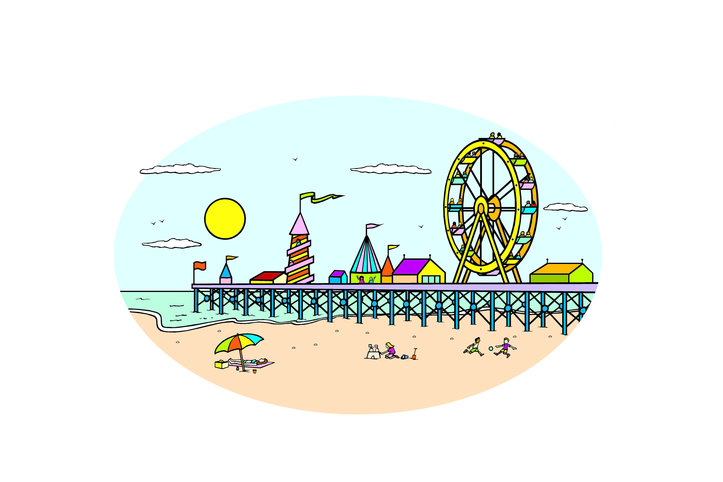 Task 1Watch this video about holiday plans:https://learnenglishkids.britishcouncil.org/en/short-stories/the-lucky-envelopeTask 2Match the holidays and the activities:1.seaside2.camping3.cruise4.big citya.sleep in a tentb.go shoppingc.swim in the sead.watch the dolphinse.go to the theatref.get lots of fresh airg.make sandcastlesh.eat lots of nice foodTask 3Write the missing words in the sentences:happy, suitcases, grandma, argue, city, cruise, camping, seasidea. ‘I hope it’s to the … ,’ said Dalia.b. ‘No, I hope it’s a … holiday,’ said Dad.c. ‘No, I’d like to go on a … ,’ said Ahmed.d. ‘Well, I’d like to go to a big … ,’ said Mum.e. Then they started to … .f. ‘That’s where my … lives.’g. They packed their … .h. Everyone was … .
Task 4Watch this video:https://learnenglishkids.britishcouncil.org/en/grammar-videos/grans-adventuresTask 5Choose true or false for these sentences:a. Max is going to Cairo. true/falseb. Gran hasn’t been to Egypt. true/falsec. John hasn’t been to Egypt. true/falsed. Gran hasn’t seen the Eiffel Tower. true/falsee. Gran has eaten sushi. true/falsef. Gran has been to Tokyo. true/falseTask 6What do you take for a camping holiday and beach holiday? Insert these words intothe correct group. Some words can go in both groups!
1.camping2.seasidetent, beach ball, reading book, binoculars, sun cream, sleeping bag, bucket and spade, sunglasses, swimming costume, camera, walking boots, beach towelANSWERSTask 21.seaside- c.swim in the sea, g.make sandcastles2.camping- a.sleep in a tent, f.get lots of fresh air3.cruise- d.watch the dolphins, h.eat lots of nice food4.big city- b.go shopping, e.go to the theatreTask 3a. ‘I hope it’s to the seaside ,’ said Dalia.b. ‘No, I hope it’s a camping holiday,’ said Dad.c. ‘No, I’d like to go on a cruise ,’ said Ahmed.d. ‘Well, I’d like to go to a big city ,’ said Mum.e. Then they started to argue .f. ‘That’s where my grandma lives.’g. They packed their suitcases .h. Everyone was happy .Task 5a. Max is going to Cairo. true falseb. Gran hasn’t been to Egypt. true falsec. John hasn’t been to Egypt. true falsed. Gran hasn’t seen the Eiffel Tower. true falsee. Gran has eaten sushi. true falsef. Gran has been to Tokyo. true falseTask 61.camping-tent, reading book, binoculars, sun cream, sleeping bag, sunglasses, camera, walking boots2.seaside- beach ball, reading book, sun cream, bucket and spade, sunglasses, swimming costume, camera, beach towel